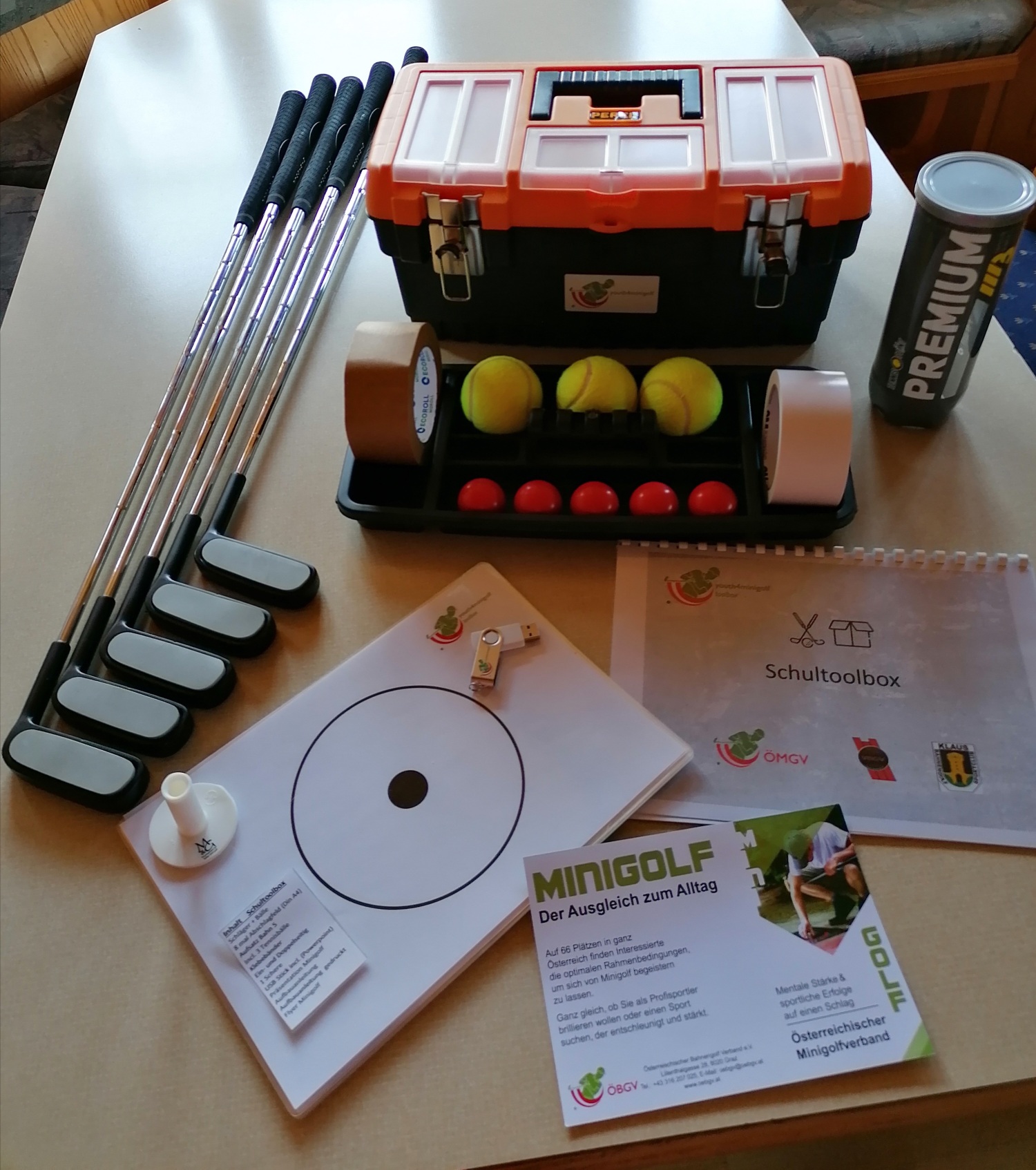 MinigolfAuch in Ihrer Sporthalle kein ProblemMit der Schultoolbox des ÖMGVDer Österreichische  Minigolfverband  startet  mit der Schultoolbox  ein neues Projekt.  Mit der  Schultoolbox  möchten  wir Ihnen vor allem  in  Wintermonaten unseren Sport   Näherbringen. Minigolf  können Sie auch in Ihrer Sporthalle  mit Ihren Sportgeräten  spielen.  Wir stellen Ihnen  das  nötige  Equipment  gratis zur Verfügung und kommen zu Ihnen in die Schule. Wir stellen Ihnen unseren Sport mittels  Powerpointpräsentation und Video vor und laden  Sie im Frühjahr/Sommer auf eine  nächstgelegene Turnieranlage  ein.Wir stellen Ihnen die Schultoolbox gratis zur VerfügungWir präsentieren Ihnen Minigolf als Sportart und geben Ihnen eine persönliche    Anleitung der SchultoolboxNützen Sie dieses      einmalige Angebot und machen sie einen Termin mit uns!In Vorarlberg ist Minigolf ein GanzjahressportWir öffnen für Sie unsere Minigolfhalle auch ausserhalb                der ÖffnungszeitenJugend-und Schulkoordinator:Jagschitz FerdinandTel: 069910057042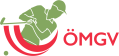 